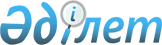 Об утверждении бюджета Власовского сельского округа Аккайынского района на 2020 -2022 годыРешение маслихата Аккайынского района Северо-Казахстанской области от 8 января 2020 года № 35-12. Зарегистрировано Департаментом юстиции Северо-Казахстанской области 9 января 2020 года № 5820.
      Сноска. Вводится в действие с 01.01.2020 в соответствии с пунктом 7 настоящего решения.
      В соответствии со статьями 9-1, 75 Бюджетного кодекса Республики Казахстан от 4 декабря 2008 года, статьей 6 Закона Республики Казахстан от 23 января 2001 года "О местном государственном управлении и самоуправлении в Республике Казахстан" маслихат Аккайынского района Северо-Казахстанской области РЕШИЛ:
      1. Утвердить бюджет Власовского сельского округа Аккайынского района на 2020-2022 годы согласно приложениям 1, 2 и 3 к настоящему решению соответственно, в том числе на 2020 год в следующих объемах:
      1) доходы – 57667,7 тысяч тенге:
      налоговые поступления – 86 тысяч тенге;
      неналоговые поступления – 521,1тысяч тенге;
      поступления от продажи основного капитала - 0 тысяч тенге;
      поступления трансфертов – 57060,6 тысяч тенге;
      2) затраты – 57667,7 тысяч тенге;
      3) чистое бюджетное кредитование - 0 тысяч тенге:
      бюджетные кредиты - 0 тысяч тенге;
      погашение бюджетных кредитов - 0 тысяч тенге;
      4) сальдо по операциям с финансовыми активами - 0 тысяч тенге:
      приобретение финансовых активов - 0 тысяч тенге;
      поступления от продажи финансовых активов государства- 0 тысяч тенге;
      5) дефицит (профицит) бюджета - 0 тысяч тенге;
      6) финансирование дефицита (использование профицита) бюджета - 0 тысяч тенге:
      поступление займов - 0 тысяч тенге;
      погашение займов - 0 тысяч тенге;
      используемые остатки бюджетных средств - 0 тысяч тенге.
      Сноска. Пункт 1 в редакции решения маслихата Аккайынского района Северо-Казахстанской области от 01.07.2020 № 39-9 (вводится в действие с 01.01.2020); в редакции решения маслихата Аккайынского района Северо-Казахстанской области от 29.10.2020 № 42-19 (вводится в действие с 01.01.2020); в редакции решения маслихата Аккайынского района СевероКазахстанской области от 09.12.2020 № 43-4 (вводится в действие с 01.01.2020).


      2. Установить, что доходы бюджета сельского округа на 2020 год формируются в соответствии с Бюджетным кодексом Республики Казахстан за счет следующих налоговых поступлений:
      1) индивидуальный подоходный налог по доходам, подлежащим обложению самостоятельно физическими лицами, у которых на территории города районного значения, села, поселка расположено заявленное при постановке на регистрационный учет в органе государственных доходов:
      место нахождения – для индивидуального предпринимателя, частного нотариуса, частного судебного исполнителя, адвоката, профессионального медиатора;
      место жительства – для остальных физических лиц;
      2) налог на имущество физических лиц по объектам обложения данным налогом, находящимся на территории города районного значения, села, поселка, сельского округа;
      3) земельный налог на земли населенных пунктов с физических и юридических лиц по земельным участкам, находящимся на территории города районного значения, села, поселка;
      4) налог на транспортные средства:
      с физических лиц, место жительства которых находится на территории города районного значения, села, поселка;
      с юридических лиц, место нахождения которых, указываемое в их учредительных документах, располагается на территории города районного значения, села, поселка;
      5) плата за размещение наружной (визуальной) рекламы:
      на открытом пространстве за пределами помещений в городе районного значения, селе, поселке;
      в полосе отвода автомобильных дорог общего пользования, проходящих через территории города районного значения, села, поселка, сельского округа;
      на открытом пространстве за пределами помещений вне населенных пунктов и вне полосы отвода автомобильных дорог общего пользования.
      3. Установить, что доходы бюджета сельского округа формируются за счет следующих неналоговых поступлений:
      1) штрафы, налагаемые акимами городов районного значения, сел, поселков, сельских округов за административные правонарушения;
      2) добровольные сборы физических и юридических лиц;
      3) доходы от коммунальной собственности города районного значения, села, поселка, сельского округа (коммунальной собственности местного самоуправления):
      поступления части чистого дохода коммунальных государственных предприятий, созданных по решению аппарата акима города районного значения, села, поселка, сельского округа;
      доходы на доли участия в юридических лицах, находящиеся в коммунальной собственности города районного значения, села, поселка, сельского округа (коммунальной собственности местного самоуправления);
      доходы от аренды имущества коммунальной собственности города районного значения, села, поселка, сельского округа (коммунальной собственности местного самоуправления);
      другие доходы от коммунальной собственности города районного значения, села, поселка, сельского округа (коммунальной собственности местного самоуправления);
      4) другие неналоговые поступления в бюджеты города районного значения, села, поселка, сельского округа.
      4. Установить, что поступлениями в бюджет сельского округа от продажи основного капитала являются деньги от продажи государственного имущества, закрепленного за государственными учреждениями, финансируемыми из бюджета сельского округа.
      5. Установить бюджетную субвенцию, передаваемую из бюджета района в бюджет сельского округа в сумме 42472 тысяч тенге.
      6. Предусмотреть целевые текущие трансферты, передаваемые из районного бюджета в бюджет сельского округа на 2020 год в сумме 1004 тысяч тенге.
      7. Настоящее решение вводится в действие с 1 января 2020 года. Бюджет Власовского сельского округа Аккайынского района на 2020 год 
      Сноска. Приложение 1 в редакции решения маслихата Аккайынского района Северо-Казахстанской области от 01.07.2020 № 39-9 (вводится в действие с 01.01.2020); в редакции решения маслихата Аккайынского района Северо-Казахстанской области от 29.10.2020 № 42-19 (вводится в действие с 01.01.2020); в редакции решения маслихата Аккайынского района СевероКазахстанской области от 09.12.2020 № 43-4 (вводится в действие с 01.01.2020). Бюджет Власовского сельского округа Аккайынского района на 2021 год Бюджет Власовского сельского округа Аккайынского района на 2022 год
					© 2012. РГП на ПХВ «Институт законодательства и правовой информации Республики Казахстан» Министерства юстиции Республики Казахстан
				
      Председатель 
XXXV сессии маслихата 
Аккайынского района 
Северо-Казахстанской области 

В.Заика

      Секретарь маслихата 
Аккайынского района 
Северо-Казахстанской области 

С.Муканов
Приложение 1
к решению маслихата
Аккайынского района
Северо-Казахстанской области
от 8 января 2020 года № 35-12
Категория
Класс
Подкласс
Наименование
Сумма, тысяч тенге
1) Доходы
57667,7
1
Налоговые поступления
86
01
Подоходный налог
27
2
Индивидуальный подоходный налог
27
04
Налоги на собственность
59
1
Налоги на имущество
0
3
Земельный налог
18
4
Налог на транспортные средства 
41
2
Неналоговые поступления
521,1
01
Доходы от государственной собственности
169
5
Доходы от аренды имущества, находящегося в государственной собственности
169
06
Прочие неналоговые поступления
352,1
1
Прочие неналоговые поступления
352,1
3
Поступления от продажи основного капитала
0
4
Поступления трансфертов
57060,6
02
Трансферты из вышестоящих органов государственного управления
57060,6
3
Трансферты из районного (города областного значения) бюджета
57060,6
Функцио-нальная группа
Админи-стратор бюд-жетных прог-рамм
Прог-рамма
Наименование
Сумма, тысяч тенге
2) Затраты
57667,7
01
Государственные услуги общего характера
25668,9
124
Аппарат акима города районного значения, села, поселка, сельского округа
25668,9
001
Услуги по обеспечению деятельности акима города районного значения, села, поселка, сельского округа
25668,9
07
Жилищно-коммунальное хозяйство
8916,2
124
Аппарат акима города районного значения, села, поселка, сельского округа
8916,2
008
Освещение улиц в населенных пунктах
525,1
009
Обеспечение санитарии населенных пунктов
200
011
Благоустройство и озеленение населенных пунктов
8191,1
08
Культура, спорт, туризм и информационное пространство
20857,6
124
Аппарат акима города районного значения, села, поселка, сельского округа
20857,6
006
Поддержка культурно-досуговой работы на местном уровне
20857,6
13
Прочие
2225
124
Аппарат акима города районного значения, села, поселка, сельского округа
2225
040
Реализация мероприятий для решения вопросов обустройства населенных пунктов в реализацию мер по содействию экономическому развитию регионов в рамках Государственной программы развития регионов до 2025 года
2225
3) Чистое бюджетное кредитование
0
Бюджетные кредиты
0
Погашение бюджетных кредитов
0
4) Сальдо по операциям с финансовыми активами
0
Приобретение финансовых активов 
0
Поступления от продажи финансовых активов государства
0
5) Дефицит (профицит) бюджета
0
6) Финансирование дефицита (использование профицита) бюджета
0
Поступления займов
0
Погашение займов
0
Категория
Класс
Подкласс
Наименование
Сумма, тысяч тенге
8
Используемые остатки бюджетных средств
0
01
Остатки бюджетных средств
0
1
Свободные остатки бюджетных средств
0Приложение 2 
к решению маслихата 
Аккайынского района 
Северо-Казахстанской области 
от 8 января 2020 года № 35-12
Категория
Класс
Подкласс
Наименование
Сумма, тысяч тенге
1) Доходы
34277
1
Налоговые поступления
3206
04
Налоги на собственность
3206
1
Налоги на имущество
107
3
Земельный налог
323
4
Налог на транспортные средства 
2776
2
Неналоговые поступления
0
3
Поступления от продажи основного капитала
0
4
Поступления трансфертов
31071
02
Трансферты из вышестоящих органов государственного управления
31071
3
Трансферты из районного (города областного значения) бюджета
31071
Функциональная группа
Администратор бюджетных программ
Программа
Наименование
Сумма, тысяч тенге
2) Затраты
34277
01
Государственные услуги общего характера
19544
124
Аппарат акима города районного значения, села, поселка, сельского округа
19544
001
Услуги по обеспечению деятельности акима города районного значения, села, поселка, сельского округа
19544
07
Жилищно-коммунальное хозяйство
783
124
Аппарат акима города районного значения, села, поселка, сельского округа
783
008
Освещение улиц в населенных пунктах
383
009
Обеспечение санитарии населенных пунктов
100
011
Благоустройство и озеленение населенных пунктов
300
08
Культура, спорт, туризм и информационное пространство
13253
124
Аппарат акима города районного значения, села, поселка, сельского округа
13253
006
Поддержка культурно-досуговой работы на местном уровне
13253
13
Прочие
697
124
Аппарат акима города районного значения, села, поселка, сельского округа
697
040
Реализация мероприятий для решения вопросов обустройства населенных пунктов в реализацию мер по содействию экономическому развитию регионов в рамках Государственной программы развития регионов до 2025 года
697
3) Чистое бюджетное кредитование
0
Бюджетные кредиты
0
Погашение бюджетных кредитов
0
4) Сальдо по операциям с финансовыми активами
0
Приобретение финансовых активов 
0
Поступления от продажи финансовых активов государства
0
5) Дефицит (профицит) бюджета
0
6) Финансирование дефицита (использование профицита) бюджета
0
Поступления займов
0
Погашение займов
0
Категория
Класс
Подкласс
Наименование
Сумма, тысяч тенге
8
Используемые остатки бюджетных средств
0
01
Остатки бюджетных средств
0
1
Свободные остатки бюджетных средств
0Приложение 3 
к решению маслихата 
Аккайынского района 
Северо-Казахстанской области 
от 8 января 2020 года № 35-12
Категория
Класс
Подкласс
Наименование
Сумма, тысяч тенге
1) Доходы
35130
1
Налоговые поступления
3275
04
Налоги на собственность
3275
1
Налоги на имущество
112
3
Земельный налог
328
4
Налог на транспортные средства 
2835
2
Неналоговые поступления
0
3
Поступления от продажи основного капитала
0
4
Поступления трансфертов
31855
02
Трансферты из вышестоящих органов государственного управления
31855
3
Трансферты из районного (города областного значения) бюджета
31855
Функциональная группа
Администратор бюджетных программ
Программа
Наименование
Сумма, тысяч тенге
2) Затраты
35130
01
Государственные услуги общего характера
20024
124
Аппарат акима города районного значения, села, поселка, сельского округа
20024
001
Услуги по обеспечению деятельности акима города районного значения, села, поселка, сельского округа
20024
07
Жилищно-коммунальное хозяйство
802,0
124
Аппарат акима города районного значения, села, поселка, сельского округа
802,0
008
Освещение улиц в населенных пунктах
402
009
Обеспечение санитарии населенных пунктов
100
011
Благоустройство и озеленение населенных пунктов
300
08
Культура, спорт, туризм и информационное пространство
13572
124
Аппарат акима города районного значения, села, поселка, сельского округа
13572
006
Поддержка культурно-досуговой работы на местном уровне
13572
13
Прочие
732
124
Аппарат акима города районного значения, села, поселка, сельского округа
732
040
Реализация мероприятий для решения вопросов обустройства населенных пунктов в реализацию мер по содействию экономическому развитию регионов в рамках Государственной программы развития регионов до 2025 года
732
3) Чистое бюджетное кредитование
0
Бюджетные кредиты
0
Погашение бюджетных кредитов
0
4) Сальдо по операциям с финансовыми активами
0
Приобретение финансовых активов 
0
Поступления от продажи финансовых активов государства
0
5) Дефицит (профицит) бюджета
0
6) Финансирование дефицита (использование профицита) бюджета
0
Поступления займов
0
Погашение займов
0
Категория
Класс
Подкласс
Наименование
Сумма, тысяч тенге
8
Используемые остатки бюджетных средств
0
01
Остатки бюджетных средств
0
1
Свободные остатки бюджетных средств
0